Medienkommentar Elitäre Kindersex-Netzwerke: Werden Aufklärer dem Establishment zu gefährlich?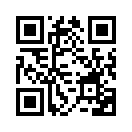 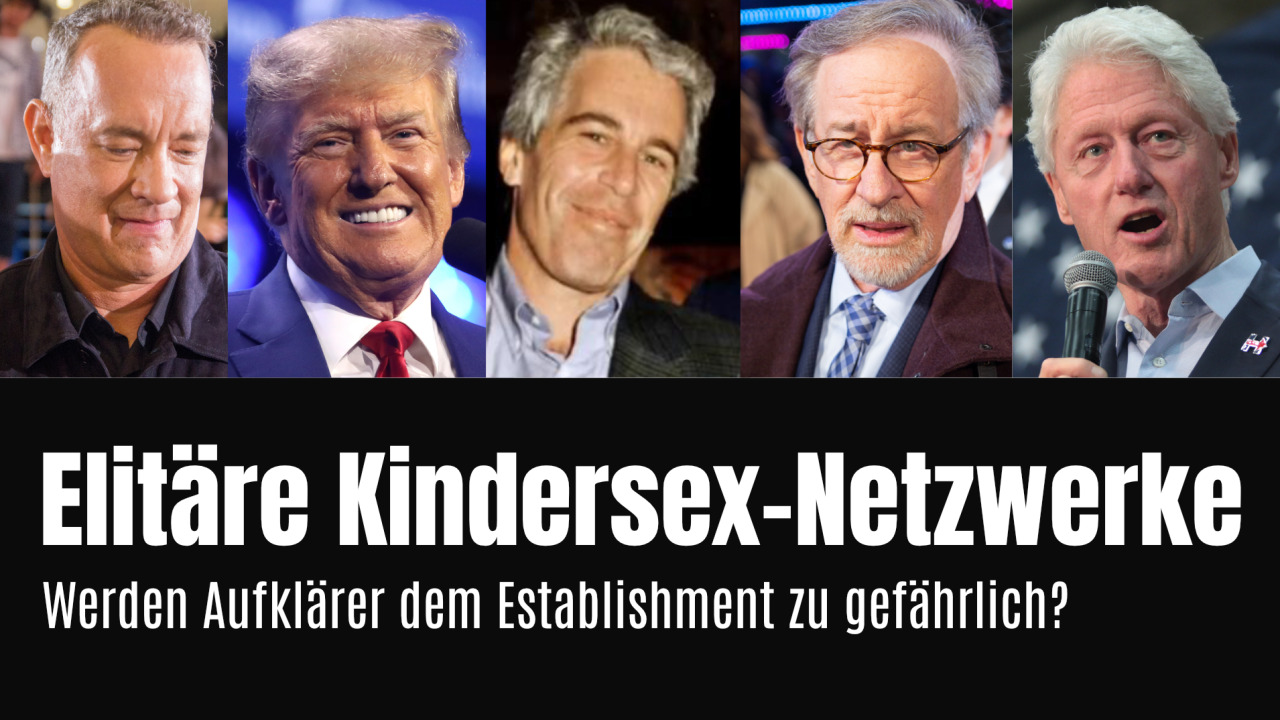 Derzeit kursieren in den schweizerischen und deutschen Medien massenhaft Berichte über die sogenannte "Reichsbürgerszene". Reichsbürger werden darin als Wirrköpfe bezeichnet, weil etliche von ihnen darüber berichtet haben, dass es elitäre Kindersex-Netzwerke gibt und Kinder in unterirdischen Tunnelsystemen gefoltert und getötet werden. Doch sind das wirklich nur absurde Theorien? Lois Sasek ließ alleine in zwei Dokufilmen 137 Opfer und 77 Zeugen zu Wort kommen, die von diesen organisierten Gräueltaten berichteten. Parallel dazu tauchen in diversen sozialen Medien nun aber vermehrt "Erfolgsmeldungen" davon auf, dass unterirdische „Dumbs“ gestürmt und gefangengehaltene, missbrauchte Kinder befreit wurden. Massenhaft belastendes Material, wie z.B. Videoaufnahmen sei sichergestellt worden und werde nun für Justizverfahren eingesetzt… Sogar der ehemalige US-Präsident Trump sei dabei, den Sumpf trockenzulegen... Wird hier gerade mittels einer ausgeklügelten Strategie und diversen Täuschungsmanövern versucht, die Aufklärungsbewegung auszubremsen?Der bekannte Schauspieler Tom Hanks sagte einst selbstsicher in die Kamera: „Das Beste daran, als der netteste Kerl in Hollywood gesehen zu werden, ist, dass niemand meinen Hinterhof nach Leichen absucht.“ Dumm gelaufen, aber es ist so weit! Es sind inzwischen zu viele Zeugenaussagen bekannt geworden, die auf solche „Leichen im Hinterhof“ hingewiesen haben. Denken wir nur an Isaac Kappy, dessen entlarvende Videos  noch immer um die Welt gehen, auch wenn er längst „gestorben wurde“, wie ihr in meiner Doku Blutsekte1 [www.kla.tv/24000] sehen könnt. 
Er deckte nicht nur den selbst erlebten Kindesmissbrauch durch Tom Hanks und Steven Spielberg auf, sondern noch weit, weit mehr … Ich habe in den letzten Monaten mit einem Redaktionsteam einige brisante Recherchen auf Kla.TV zu diesem Thema veröffentlicht, die rund neun Millionen Ansichten erreicht haben [www.kla.tv/27211, 26203, 26810, 26202, 26577]. Wir sprechen hier vom gnadenlosen, weltweiten rituellen Kindesmissbrauch – bis hin zu Folter und Mord –, der hundertfach bezeugt wird und immer mehr ans Licht der Öffentlichkeit kommt. 
[Allie, USA]: „Und im Rahmen meiner Arbeit als Opfervertreterin bin ich mehreren Personen begegnet, die Opfer von satanischem rituellem Missbrauch wurden.“
[Philippa, Neuseeland]: „Ich war Zeuge von rituellen Opfern und musste daran teilnehmen. Ich wurde gezwungen, Opferblut zu trinken und gekochtes Fleisch zu essen.“ 
[Mary Sparrow, USA]: „Als Teil der rituellen Gruppe, die diese Leute hatten, sah ich, wie Kinder getötet wurden. Und ich sah, wie Babys getötet wurden. Und sie praktizierten eine Art von Bluttrinken und Kannibalismus als Teil ihrer Religion.“
[Doug, Australien]: „Und bevor sie dich zwingen, einen anderen Menschen oder ein anderes Kind zu töten, bringen sie dich mit dem Kind zusammen, so dass du eine emotionale Bindung aufbaust, so dass sich das Trauma noch verschlimmert.“ 
[Sue, USA]: „Sie machten also ihre Symbole, ich war betäubt, ich war wie eine Stoffpuppe, und ich wurde einfach herumgereicht und vergewaltigt. Ein anderes Mal waren es Dutzende. Ich erinnere mich außerdem an einen Campingplatz, wo sie ein Kind in meinem Alter auf einem Scheiterhaufen verbrannten.“ 
[Christine, USA]: „…und sehe eine Gruppe von Menschen in Roben, die eine Straße hinaufgehen und singen: „Sohn des Satans, töte das Baby.“ (…) Die Prozession hält an einem Altar draußen im Wald. Und der Monsignore opfert das Baby.“ 
[Ron Alan, USA]: „Das MK Ultra, der SRA [satanischer ritueller Missbrauch], das ist alles Teil einer sehr großen Anstrengung, die im Gange ist. Es läuft hinter den Kulissen ab und es wird nicht sehr viel darüber gesprochen.“
[Diana, USA]: „Ich erinnere mich daran, dass ich an verschiedene Orte geflogen wurde. Area 51, Stanford University, der Schwarzwald in Deutschland und, wie gesagt, Westminster Abbey und das Tavistock Institute, die Tunnel darunter in London, England. Ich gebar auch Zwillinge im Skull-and-Bones-Gebäude der Yale University. Viele verschiedene Folterungen wurden durchgeführt vor, während und nach den Schwangerschaften und der Geburt…“ 
[Eva Frey, Schweiz]: „… als ich dann beim zweiten Mal, als die Geburt vom Baby anstand, in unterirdische Gänge entführt wurde und durch Folter das Kind auf die Welt brachte. (…) Das haben sie ein paar Tage leben lassen und dann haben sie es vor meinen Augen an die Wand geschmissen (…) und danach haben sie dieses Kind vor meinen Augen verwurstet.“
[Gloria Masters, Neuseeland]: „Ich erinnere mich, dass ich die Worte hörte: „Sie ist zu alt.“ Und so holten sie sich einen Jungen, der ein bisschen jünger war als ich, und er wurde stattdessen geopfert.“
Ja, die Stunde ist gekommen, wo aller Augen so langsam auf den „Hinterhof“ unserer „mächtigen Eliten“ gerichtet sind. Allerdings findet die aufwachende Welt nicht nur „eine verscharrte Leiche“, sondern ganze Leichenberge. Die Informationsflut ist nicht mehr aufzuhalten, das Rad der Zeit nicht mehr zurückzudrehen. „Die gegenwärtige Elite strampelt wie eine Ertrinkende und löscht panisch drauf los, was auch immer ihr im Internet an entlarvenden Beweisvideos in die Hände kommt. Gerade diese Tage läuft wieder eine großangelegte Medienoperation, um aufgeflogene Fakten unter den Tisch zu kehren. Doch weder das Sperren von Kanälen, noch das Einlochen oder sogar Ermorden von wichtigen Zeugen, kann den Frühling der Wahrheit noch aufhalten. Die Knospen drücken sich an jedem Ast ans Licht, die Blumen durchbrechen das Erdreich und strecken ihre Blüten aus. Wer kann das jemals zurückhalten? Ein paar Schösslinge kann man zwar ausreißen, doch längst nicht alle. Wie bei einem Dammbruch strömen die Informationen über die „verbuddelten Leichen“ aus allen Ritzen und fluten das Land. Diese Kinderschänder versuchen jetzt zwar noch irgendwie den Deckel wieder auf die Flasche zu bekommen, doch wenn der Geist mal aus der Flasche ist, ist er draußen – den fängt keiner mehr ein. Trotzdem versuchen sie es.
Seit einigen Tagen berichten nämlich diverse Medien in der Schweiz und Deutschland wieder vermehrt über die sogenannte „Reichsbürger-Szene“, deren Mitglieder versucht hätten, die deutsche Regierung zu stürzen. Diese "Umstürzler" sollen sich dazu krude Verschwörungstheorien ausgedacht haben, um die Bevölkerung zum Umsturz aufzuhetzen: Die Medien sprechen von „absurden Theorien“ über unterirdische Tunnelsysteme, in denen Kinder zu Massen von elitären Kreisen missbraucht worden sein sollen. Da die Bürger zu Recht derartige Umstürze ablehnen, wurden hier geschickt wieder die Themen Reichsbürger, „Regierungsumstürzler“ und pädokriminelle Netzwerke in einen Topf geschmissen und damit suggeriert, dass diese Netzwerke nur Hirngespinste einiger Revoluzzer seien. Ich möchte Euch nun kurz schildern, welche Informationen Kla.TV diesbezüglich zugetragen wurden. Durch eine Reihe von Interviews und Befragungen, die ich mit Opfern grausamster Missbrauchsrituale führen durfte, begegnete ich einer krassen Finte... Und zwar bemerkte ich, dass folgende Informationen in Kreisen der Aufgewachten kursieren:
„Wir müssen ja gar nichts mehr an die Öffentlichkeit bringen! Wir brauchen uns auch nicht mehr zu vernetzen, weil das ja schon längst passiert ist. Im Untergrund, fernab von jedem Wissen des Volkes, haben sich speziell ausgebildete Sonderkommandos weltweit formiert und vernetzt. Im geheimen Untergrund sind diese SUPER ausgebildeten PROFIS dran, allen „Mist auszuräumen“. Die sogenannten „DUMBs und Untergrundbasen“, von denen hunderte Zeugen und Opfer berichten, dass dort die grausamsten satanischen Tötungen und Folterungen geschehen: Die werden gerade allerorts geräumt und gesäubert. Davon darf aber nichts an die Öffentlichkeit dringen, sonst ist diese WELTWEITE Aktion gefährdet. Denn diese Sonderkommandos der besten Klasse, von denen man KEINEN NAMEN erfahren darf, werden sogar in Kürze die ganze „böse Regierung“ auswechseln und mit einer militärischen Übergangsregierung ersetzen. Beweise dazu gibt´s zwar keine, aber wir vom Volk sind da gerade überhaupt nicht gefragt. Und vernetzt sind die auch schon in allen Ländern! Also, vernetzen brauchen wir uns auch nicht mehr.“
Toll! So gut. Wohin gehen wir in die Ferien? Welchen Drink sollen wir wählen, während ja andere die Arbeit schon sooo professionell machen? Ach ja, und der liebe Trump managt das alles ja schon längst verdeckt im Hintergrund, auch wenn man vordergründig davon gar nichts mitbekommt. Unter ihm wurde zwar die ganze Covid-Plandemie vom Stapel gelassen, aber vertrauen dürfen wir ihm jetzt doch wieder einmal ganz blind! Er ist unser Messias! Aber wisst Ihr eigentlich, dass Trump den damaligen Staatsanwalt von Florida, Alexander Acosta ins Amt des Arbeitsministers beförderte, nachdem dieser treu dafür sorgte, dass im Epstein-Skandal keine weiteren Namen ans Licht kamen? Zur Erklärung: Epstein hat über 20 Jahre ein brutales Kindersexnetzwerk mit Minderjährigen betrieben - ein Netzwerk, das vor allem elitäre Personen für ihre perversen Neigungen nutzten. Das Epstein-Opfer Maria Farmer bezeichnete Trump genauso wie Bill und Hillary Clinton sogar als „Mitverschwörer“, sie sah ihn bei Epstein ein- und ausgehen und wusste, dass er Teil des Ganzen war. Dokumente aus dem Prozess gegen Epstein-Komplizin Ghislaine Maxwell belegen, dass Trump mindestens sieben Mal mit dem Lolita-Express von Jeffrey Epstein geflogen ist. … War Trump vielleicht sehr froh, dass im Epstein-Skandal nicht das ganze pädokriminelle Netzwerk aufgeflogen ist? Die Hochgrad-Satanistin Marina Abramovic rühmt Trump sogar als den „besten Magier“.  [Marina Abramovic zitiert eine Schamanin]: «Trump ist das Beste, was uns je passieren konnte, weil er der mächtigste Magier der höchsten Grade ist. Er ist da mit seinem irrationalen Verstand, um Verwirrung zu stiften und so endlich eine neue Gesellschaft zu schaffen.»
Merkt Ihr, wie perfide dieses Spiel ist? Sobald der Verbrecher realisiert, dass die Leichen samt den Tätern geortet und entdeckt werden, fädelt er die Fahndung, Räumung und Säuberung des Hinterhofs gleich selbst ein. Und überwachen tut er es auch ganz gerne selber, geht doch grad in einem! Das Filmmaterial von diesen großartigen „Räumungsaktionen“ sackt der Verbrecher natürlich auch immer gleich selbst ein, man kann also nichts davon selber überprüfen. Die große Masse erfährt dadurch nicht mal von der Existenz dieser gigantischen Leichenberge. 
Dort, wo es unvermeidbar geworden ist, wie z. B. beim Fall Dutroux, stellt man zwar ein paar Fotos ins Netz, wie „die Leichen weggeräumt wurden“, verteufelt einen ach so bösen „Einzeltäter“ und schnell wieder „Deckel drauf“. Aber ich sage: NEIN! Wir sagen NEIN! Keine anonymen Säuberungen, keine Untergrundorganisationen, keine militärischen, dubiosen Regierungsumstürze von irgendwelchen Sondereinheiten, die man nicht kennt. Nein!
„Es wird LICHT, es werde LICHT, Ihr Verbrecher fliegt jetzt auf, LICHT beendet Euren Lauf.“ Jetzt noch mehr Licht, bis alle Namen und Verbrechen bekannt sind! Bis das ganze Volk es sieht! Jetzt noch mehr Vernetzung der Gerechten auf der ganzen Welt, denn genau auf diesem Weg kommt es zum weltweiten Durchbruch der Gerechtigkeit!
Wenn getäuschte Menschen aber auf solch ausgeklügelte Finten reinfallen, wie z. B. bei der „Stürmung des Kapitols“, dann kann man diese mit Recht diffamieren oder sogar wegsperren. So wurde bei dieser Aktion beispielsweise die ganze „Aufklärungsszene“ als „durchgedrehter Mob“ dargestellt, der die Demokratie gefährdet. Dies nennt man in der Fachsprache eine „Psy-Op“ – Psychological Operation das meint, psychologische Kriegsführung. Trump rief also seine aufgeheizten Anhänger am 6. Januar 2021 dazu auf, zum Kapitol zu marschieren und sich das Land „mit Stärke zurückzuholen“. Nach der Erstürmung des Kapitols wurden über soziale Medien diverse Videoaufnahmen verbreitet, die zeigten, wie EINZELNE Personen die Massen hinter die Barrikaden des kaum beschützten Kapitols winkten und Sicherheitskräfte die Absperrungen von sich aus öffneten! Diese Personen die gezielt bei solchen Aktionen eingesetzt werden, nennt man „Agents Provocateurs“. Zitat Wikipedia: „Agenten werden rechtswidrig eingesetzt zur verdeckten Störung von sozialen Bewegungen und der gewalttätigen Eskalation von Demonstrationen.“ Man lockte also ganz bewusst die vorher hochgeheizten Demonstranten durch eine geschaffene Sicherheitslücke hinein ins sonst hermetisch abgesicherte Kapitol, um ihnen dann einen Umsturzversuch in die Schuhe zu schieben! Mit solch einer Operation versucht man dann den Menschen klarzumachen, dass ein naiver Glaube an die „angebliche Verschwörung einer satanischen Elite“ die WAHRE Gefahr für die Demokratie sei … Beim Sturm auf den Reichstag ist es auf dieselbe Weise abgelaufen! Und genau auf diesem Weg kann man dann Leute einsperren, die anscheinend solche „Umstürze“ unterstützen oder gutheißen. Es sitzen bereits Dutzende wichtige Leute in Gefängnissen fest, weil sie auf diese raffinierten Finten reingefallen sind, selbst wenn sie selber gar nichts getan haben.
In den Medien pusht man dann nur noch das hoch, wie es z.B. Kurt Pelda in der Appenzeller-Zeitung macht. Alle Opfer und Zeugen, die Grausames über pädokriminelle Netzwerke berichten, werden dann durch die Medien lächerlich gemacht, wie z.B. beim Fall Nathalie. Pelda gehört übrigens zu denen, die uns auch gelegentlich gerne angreifen. [www.kla.tv/16081]
 
Es ist höchste Vorsicht geboten in diesem Aufklärungs-Kampf, dass wir nicht auf diese Pseudo-Operationen und haltlosen Versprechungen reinfallen! Man sollte ebenso auf der Hut sein, dass man sich nicht gegen die Aufklärungsszene aufhetzen und schon gar nicht zu gewaltsamen Handlungen provozieren lässt. Unsere Waffe ist und bleibt das LICHT und die weltweite Vernetzung! Vernetze Dich darum unbedingt internet-unabhängig mit allen gerechten Menschen, die Du kennst und mit dem internationalen Kla.TV-Netzwerk! Klick auf den Link unterhalb des Videos [www.kla.tv/vernetzung]  für internet-unabhängige Vernetzung. Tauschen wir Telefonnummern und Postadressen aus, damit wir ein echtes Netzwerk des Lichts bilden, das jeder Internetzensur standhält. Doch genau diese „Show“ möchte die verbrecherische Elite jetzt noch kurz „vorneweg stehlen“, um einmal mehr im Untergrund zu „überleben“, wie es damals schon beim Sturz des Römischen Reiches war. Doch diesmal geht es anders aus. Diesmal ist der Sturz dieses Verbrechersystems endgültig. So steht es geschrieben und so wird es geschehen.
Trailer:
Epstein, Dutroux, Teichtmeister – Namen, die für grauenvollste Verbrechen an Kindern stehen. Waren sie wirklich nur Einzeltäter – oder gibt es weltweite pädokriminelle Netzwerke, die hier nach wie vor aktiv sind? Welche Rolle spielt die Justiz? Stimmt die Behauptung unzähliger Zeugen, dass Richter, Staatsanwälte und Ermittlungsbeamte diese Verbrechen nicht nur decken, sondern selbst darin verwickelt sind? Kla.TV deckt Erschreckendes auf. USA, Deutschland, Österreich, Niederlande, Belgien, Frankreich, Schweiz: Die Verfilzung der Justiz in Fällen von schwerstem Kindesmissbrauch und Mord in sieben Ländern unter die Lupe genommen… 
[www.kla.tv/28454]von ls.Quellen:Aussagen von Überlebenden ritueller Gewalt
www.50voices.org
Epstein-Opfer Maria Farmer benennt Donald Trump als Epsteins Mitverschwörer
https://www.thelastamericanvagabond.com/epstein-victim-maria-farmer-speaks-with-whitney-webb-full-phone-call-part-1/
https://abcnews.go.com/Politics/trump-told-supporters-stormed-capitol-hill/story?id=75110558
https://eu.usatoday.com/in-depth/news/2021/01/06/dc-protests-capitol-riot-trump-supporters-electoral-college-stolen-election/6568305002/
https://www.businessinsider.com/qanon-follower-trump-open-letter-says-predictions-turn-out-false-2021-11
Sexskandal mit Minderjährigen: Donald Trump flog mindestens 7 Mal mit Epsteins Privatjet „Lolita-Express“
https://www.dailymail.co.uk/news/article-10331943/Trump-flew-seven-times-Jeffrey-Epsteins-private-Lolita-Express-jet-flight-logs-reveal.html
Medien leugnen elitäre Kindersex-Netzwerke, aufgeflogene Fakten (z.B. im Fall Nathalie) werden lächerlich und unglaubwürdig gemacht, es wird alles in die Reichsbürgerecke gedrängt
https://www.watson.ch/international/schweiz/481459923-schweizer-sollten-fuer-deutsche-reichsbuerger-waffen-beschaffen-und-tunn
Reichsbürger: Wie ein Ex-Soldat die Deutschen zum Regierungssturz aufwiegeln wollte | STERN.de 
https://www.stern.de/politik/reichsbuerger--so-zockten-zwei-schweizer-ganoven-offenbar-die--gruppe-reuss--ab-34593794.html
https://epaper.appenzellerzeitung.ch/read/105/105/2024-04-06/1
https://epaper.appenzellerzeitung.ch/read/105/105/2024-04-06/4?signature=62b3f5ec8012bff3141f0441c1dde0dc728abc030fab2fb3a564189783759033
Veröffentlichte Interviews Fall Nathalie (vor Zensur): 
https://web.archive.org/web/20200812115302/https://www.bazonline.ch/kein-strafverfahren-gegen-chefaerztin-der-kinderpsychiatrie-baselland-647131856990
Wie ein zukünftiges Mitglied des Trump-Kabinetts einem Serien-Sexualstraftäter den Deal seines Lebens verschaffte          
Perversion of Justice: How a future Trump Cabinet member gave a serial sex abuser the deal of a lifetime | The Seattle Times
Staranwalt Lefkowitz handelt skandalösen Deal mit Bundesstaatsanwalt Acosta aus
https://www.welt.de/vermischtes/article196611967/Jeffrey-Epstein-Der-Milliardaer-der-Minderjaehrige-in-seine-Villa-lockte-und-missbrauchte.html
Prominente Unterstützung im Impeachment-Verfahren um Jeffrey Epstein, veröffentlicht 2020
https://www.tagesspiegel.de/politik/oj-simpsons-anwalt-verteidigt-trump-4136842.html
Epstein bekommt aufgrund des Deals mit Acosta nur eine geringe Strafe
https://www.spiegel.de/panorama/justiz/jeffrey-epstein-muss-vorerst-im-gefaengnis-bleiben-a-1277996.html

Epstein-Eintrag Wikipedia: Erste Missbrauchsfälle 1996
Jeffrey Epstein – Wikipedia
Die 15-jährige Annie Farmer und ihre Schwester Maria wurden bereits 1996 Opfer des Sexhandelsrings um Epstein
https://en.wikipedia.org/wiki/Maria_Farmer
Telefongespräch der Journalistin Whitney Webb mit Epstein-Opfer Maria Farmer Teil 1 - Erste Opfer bereits 1996,  veröffentlicht 2020
https://www.thelastamericanvagabond.com/epstein-victim-maria-farmer-speaks-with-whitney-webb-full-phone-call-part-1/(ab min 3:38)
Der Sexualstraftäter, der lange davonkam, veröffentlicht 2019
Jeffrey Epstein: Der Sexualstraftäter, der lange davon kam | Amerika - Die aktuellsten Nachrichten und Informationen | DW | 18.07.2019( archive.org)
Sturm aufs Kapitol
https://www.bitchute.com/video/cQT1lnsjs7X8/
https://rumble.com/v2g27ai-linkische-tricks-10-sturm-aufs-kapitol-neue-videoaufnahmen-zeigen-false-fla.html
https://rumble.com/v3x8vy1-on-camera-unearthed-j6th-tapes-reveal-officers-firing-into-crowd-without-wa.html
Die Blutsekte – 27 Opfer, 27 Zeugen (von Lois Sasek)
www.kla.tv/24000
Die Blutsekte II - 111 Opfer, 50 Zeugen, 50 Täter (von Lois Sasek)
www.kla.tv/27211
27 Opfer + 27 Zeugen der Blutsekte
www.kla.tv/26203
Rammstein-Frontsänger Till Lindemann und Top-Model Heidi Klum vor dem VOLKSGERICHT (von Lois Sasek)
www.kla.tv/26810
REUPLOAD: Skandal um SRF und Robin Rehmann – Satanic Panic (mit Kla.TV-Stellungnahme auf SRF-Drohungen)
www.kla.tv/26202
SRF-Skandal nur Spitze des Eisbergs: Weltweite Vertuschung rituellen Missbrauchs
www.kla.tv/26577Das könnte Sie auch interessieren:#Satanismus - Satanismus/Satanssekten - www.kla.tv/Satanismus

#RituelleGewalt - Rituelle Gewalt - www.kla.tv/RituelleGewalt

#Verbrechen - www.kla.tv/Verbrechen

#Medien - www.kla.tv/Medien

#LoisSasek - Lois Sasek - www.kla.tv/LoisSasek

#Eliten - www.kla.tv/Eliten

#Medienkommentar - www.kla.tv/Medienkommentare

#Ideologie - www.kla.tv/IdeologieKla.TV – Die anderen Nachrichten ... frei – unabhängig – unzensiert ...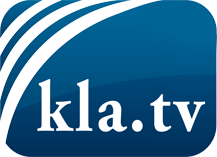 was die Medien nicht verschweigen sollten ...wenig Gehörtes vom Volk, für das Volk ...tägliche News ab 19:45 Uhr auf www.kla.tvDranbleiben lohnt sich!Kostenloses Abonnement mit wöchentlichen News per E-Mail erhalten Sie unter: www.kla.tv/aboSicherheitshinweis:Gegenstimmen werden leider immer weiter zensiert und unterdrückt. Solange wir nicht gemäß den Interessen und Ideologien der Systempresse berichten, müssen wir jederzeit damit rechnen, dass Vorwände gesucht werden, um Kla.TV zu sperren oder zu schaden.Vernetzen Sie sich darum heute noch internetunabhängig!
Klicken Sie hier: www.kla.tv/vernetzungLizenz:    Creative Commons-Lizenz mit Namensnennung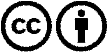 Verbreitung und Wiederaufbereitung ist mit Namensnennung erwünscht! Das Material darf jedoch nicht aus dem Kontext gerissen präsentiert werden. Mit öffentlichen Geldern (GEZ, Serafe, GIS, ...) finanzierte Institutionen ist die Verwendung ohne Rückfrage untersagt. Verstöße können strafrechtlich verfolgt werden.